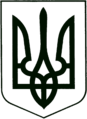 УКРАЇНА
МОГИЛІВ - ПОДІЛЬСЬКА МІСЬКА РАДА
ВІННИЦЬКОЇ ОБЛАСТІР І Ш Е Н Н Я №179 Про виконання міської Програми «Територіальна оборона»м. Могилева - Подільського на 2017-2021 роки за 2020 рікКеруючись ст.ст. 26, 59, 64 Закону України "Про місцеве самоврядування в Україні", Законом України "Про оборону України", ст.91 Бюджетного кодексу України, Положенням про територіальну оборону України, затвердженого Указом Президента України від 23 вересня 2016 року №406/2016 щодо проведення матеріально-технічного забезпечення підрозділів територіальної оборони міста Могилева-Подільського, згідно з нормами №1 та №62 забезпечення речовим майном військовослужбовців Збройних Сил України в мирний час та особливий період, затверджених наказом Міністерства оборони України від 29 квітня 2016 року №232 «Про речове забезпечення військовослужбовців Збройних Сил України», -                                міська рада ВИРІШИЛА:Інформацію начальника управління міської ради з питань надзвичайних ситуацій, оборонної, мобілізаційної роботи та взаємодії з правоохоронними органами Пронька І.М. про виконання міської Програми «Територіальна оборона» м. Могилева-Подільського на 2017-2021 роки за 2020 рік взяти до відома.Начальнику фінансово-економічного управління міської ради (Ротар В.І.) передбачити в місцевому бюджеті кошти для фінансування заходів даної Програми.Контроль за виконанням даного рішення покласти на першого заступника міського голови Безмещука П.О. та на постійну комісію міської ради з питань фінансів, бюджету, планування соціально-економічного розвитку, інвестицій та міжнародного співробітництва (Трейбич Е.А.).           Міський голова                                                 Геннадій ГЛУХМАНЮКВід 12.05.2021р.7 сесії8 скликання